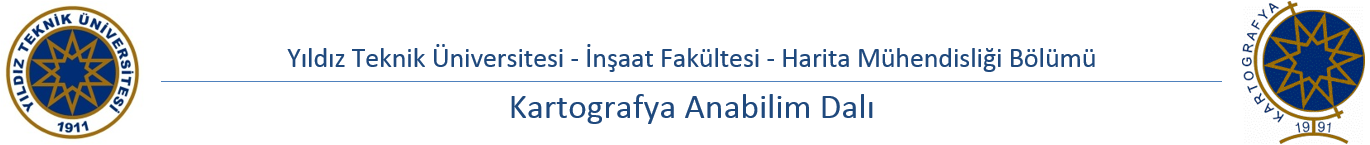 2020-2021 Eğitim-Öğretim Yılı Bahar YarıyılıKARTOGRAFYA VE JEOENFORMATİK UYGULAMASI(HRT4452)RAPOR-1: Akarsu Ağı GenelleştirmesiRAPOR-2: Yol Ağı GenelleştirmesiRAPOR-3: Bina ve Yerleşim Alanları GenelleştirmesiRAPOR-4: Yükseklik Eğrisi GenelleştirmesiRAPOR-5: Bitki Örtüsü ve Yazı GenelleştirmesiHazırlayanlarAMAÇ VE HEDEFLER (Uygulamanın amaç ve hedefleri kısa ve net cümlelerle ortaya konulmalıdır.)KONU, KAPSAM(Uygulamanın; Kartografya ve Jeoenformatik alanındaki yeri, hangi problemi çözmeye yönelik olduğu açık bir şekilde ortaya konulmalıdır.)YÖNTEM(Uygulamada kullanılan yöntem ve araçlar ayrıntılı olarak açıklanmalıdır.)İŞ PAKETLERİ (İP), GÖREV DAĞILIMI VE SÜRELERİ(Uygulamanın başlıca iş paketleri, her bir iş paketinin kim/kimler tarafından ne kadarlık bir zaman diliminde gerçekleştirildiği hakkındaki bilgiler aşağıda yer alan İş-Zaman Çizelgesi doldurularak verilmelidir.)SONUÇLAR(Uygulamanın görsel (harita, grafik, vb.) ve istatistik (seçilen nesne sayısı, vb.) sonuçları verilmeli ve tartışılmalıdır.)İP NoİP Adı/TanımıKim(ler) Tarafından YapıldığıGÜNLERGÜNLERGÜNLERGÜNLERGÜNLERGÜNLERİP NoİP Adı/TanımıKim(ler) Tarafından Yapıldığı123456123456789